Открытый урок по изобразительному искусству в 3 классе по теме «Иллюстрации к сказкам»Преподаватель – учитель изобразительного искусства ГБОУлицея №179 Власова Анастасия АндреевнаЦели:- образовательная: знакомство с видом книжной графики – иллюстрацией;изучение средств выразительности, используемых в творчестве художников – иллюстраторов.- воспитательная: формированию нравственного отклика и интереса к устному народному творчеству.- развивающая:развитие творческих  способностей, через создание эскиза к сюжету сказки. Планируемые образовательные  результаты:Предметные:систематизирование и расширение представлений учащихся  об иллюстрации и роли иллюстрирования;формирование интереса к устному народному творчеству, к истории  русского народа;воспитание  доброты, отзывчивости, ответственности на примере образов сказки;развитие межличностных  отношений учащимися;развитие мелкой моторики рук учащихся.Метапредметные:формирование умений владения универсальными способами изобразительной деятельности.Личностные:формирование эмоционального  отношения  к  устному народному творчеству.Тип урока: урок открытия новых знаний. Методы  проведения урока:  информационно- рецептивный, частично – поисковый.Формы организации познавательной деятельности учащихся: фронтальная форма познавательной деятельности.Материально – техническое оснащение учителя:  мультимедийная презентация.Ход урока.          СлайдКомментарий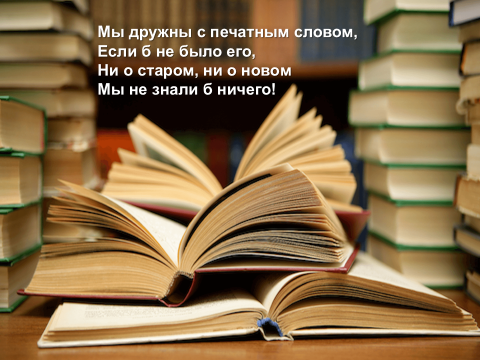 Слайд1.Добрый день, ребята! Начать сегодняшний урок я хочу с четверостишья.Мы дружны с печатным словом, Если б не было его, Ни о старом, ни о новом Мы не знали 6 ничего!Действительно, книга является неотъемлемой частью нашей с вами жизни. А что еще кроме слов можно встретить в книге: картинки, рисунки… Сегодня на уроке мы с вами узнаем, что такое иллюстрация и, конечно же, самые красочные, самые необыкновенные иллюстрации – это иллюстрации к сказкам.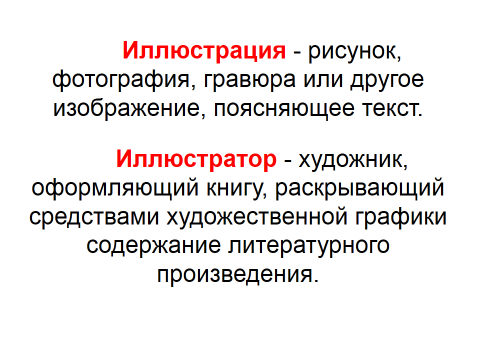 Слайд 2а Иллюстрация - это вид книжной графики, ее основа.Термин «иллюстрация» можно понимать и в широком, и в узком смысле этого слова. В широком значении это всякое изображение, поясняющее текст. В узком, строгом смысле иллюстрации — это произведения, предназначенные для восприятия в определенном единстве с текстом, то есть находящиеся в книге и участвующие в ее восприятии в процессе чтения. Иллюстрации к литературному произведению вместе с ним представляют собой единое целое. Книжной иллюстрации приходится считаться с особенностями книги, ее форматом, с характером шрифта, с качеством печатной бумаги, с цветом печатной краски. Книжные иллюстрации, изъятые из текста, могут порой сделаться малопонятными и невыразительными. Слайд 2б Как называют художника иллюстрирующего литературное произведение? Иллюстратор – художник, оформляющий книгу, раскрывающий средствами художественной графики содержание литературного произведения. 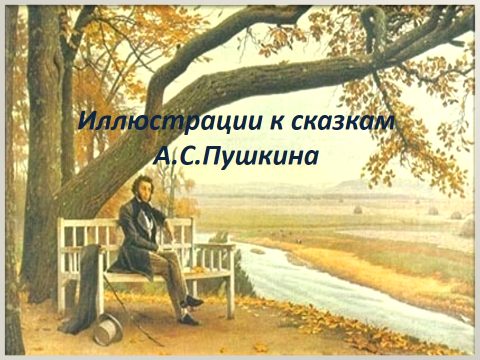 Слайд 3 Сегодня мы увидим иллюстрации многих художников-иллюстраторов, но всех их объединял интерес к сказкам А.С. Пушкина.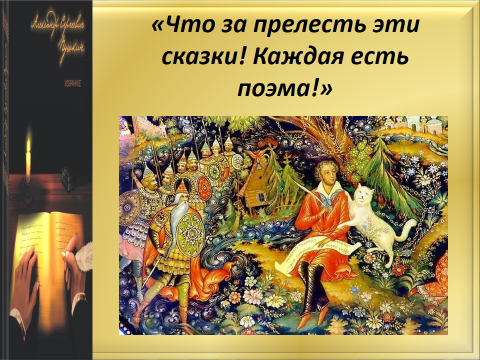 Слайд 4  Сказка – один из любимых жанров А.С. Пушкина. Простонародные сказки его няни он ставил в один ряд с “высокими” литературными жанрами: “Что за прелесть эти сказки, каждая есть поэма!” - и советовал молодым писателям читать сказки, чтобы “видеть свойства нашего русского языка”. Даже в его повестях, романах и не сказочных поэмах нередко сквозят сказочные мотивы и сюжеты.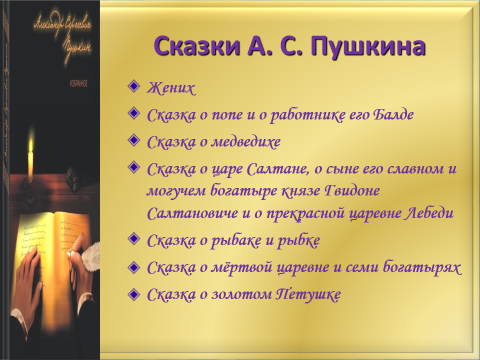 Слайд 5 А.С.Пушкин написал семь сказок. Широко известны пять. Но каждая сказка запоминающаяся. Конечно, сказки были написаны для взрослых. Но очень скоро стали читать сказки и детям. Благодаря мелодичной стихотворной форме сказок, они очень легко и с интересом читаются, становясь понятными даже самому маленькому читателю.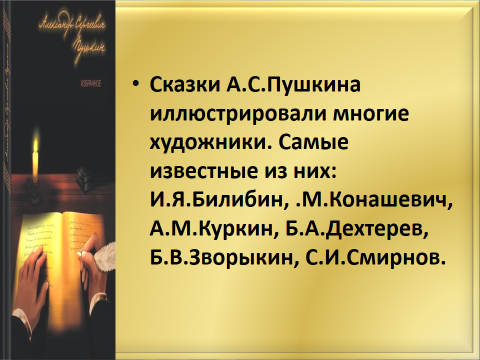 Слайд 6 Сказки А.С.Пушкина иллюстрировали многие художники. Самые известные из них: И.Я.Билибин, В.М.Конашевич, А.М.Куркин, Б.А.Дехтерев, Б.В.Зворыкин.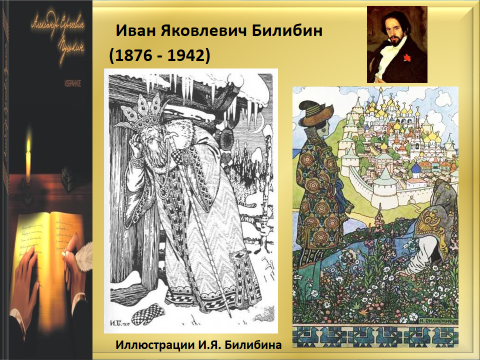 Слайд 7 Иван Яковлевич Билибин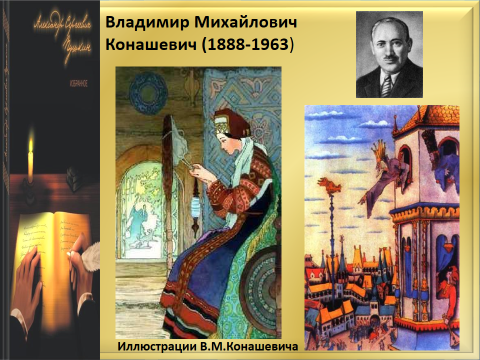 Слайд 8 Владимир Михайлович Конашевич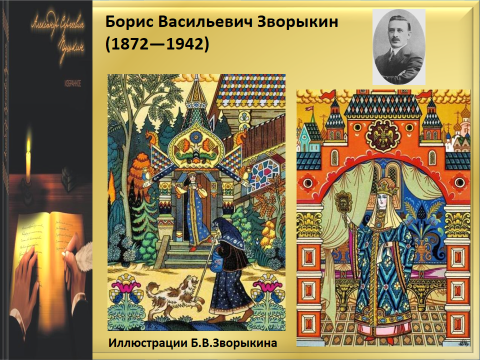 Слайд 9 Борис Васильевич Зворыкин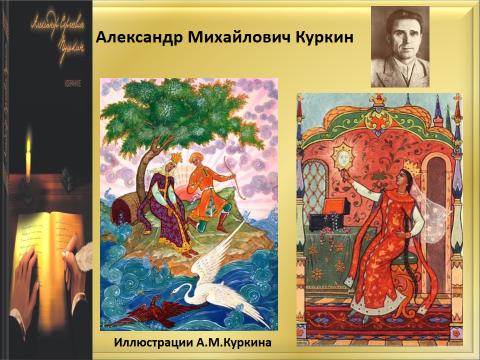 Слайд 10 Александр Михайлович Куркин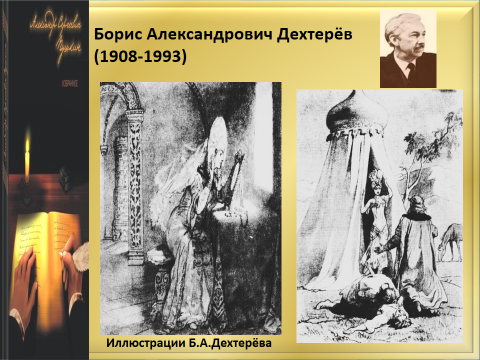 Слайд 11 Борис Александрович Дехтерёв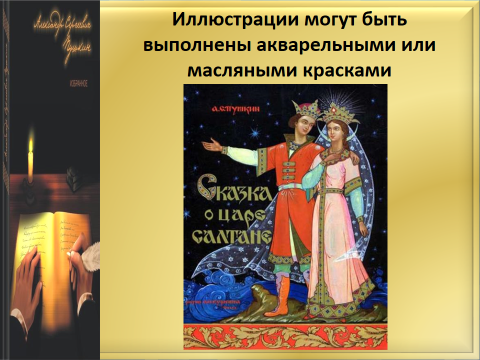 Выполнять иллюстрации можно разными материалами:Слайд 12 акварельными или масляными красками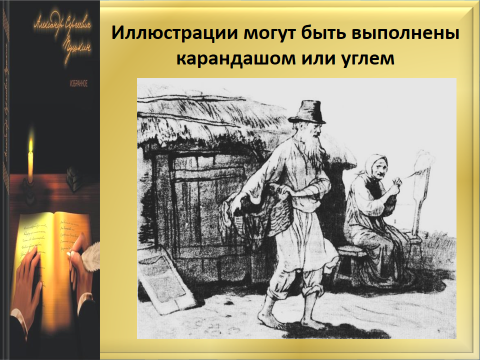 Слайд 13 карандашом или углем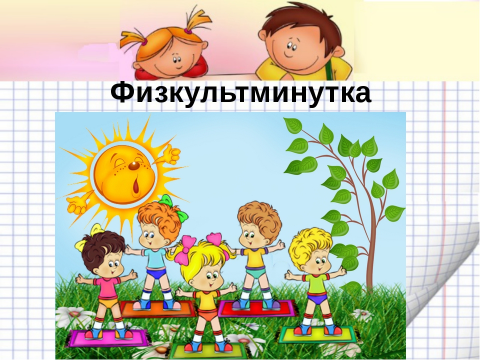 Слайд 14 физкудьтурная минута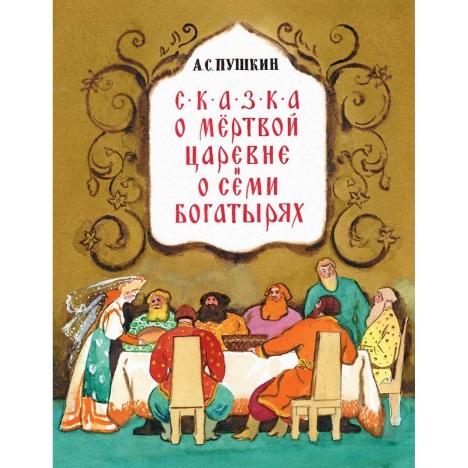 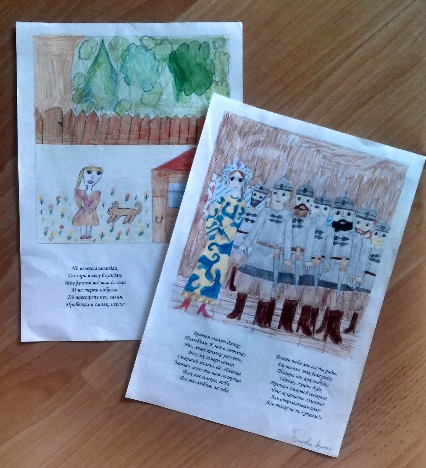 Сегодня на уроке вы будете художниками –иллюстраторами. У каждого из вас лист с отрывком из «Сказки о мёртвой царевне и семи богатырях»Вам необходимо, используя все полученные знания, выполнить иллюстрацию к данному отрывку. В конце урока, соединив все ваши рисунки в единое целое, у нас получится  иллюстрированная сказка.По ходу выполнения эскизов учитель индивидуально анализирует композиционное построение и выбор сюжетной группы. 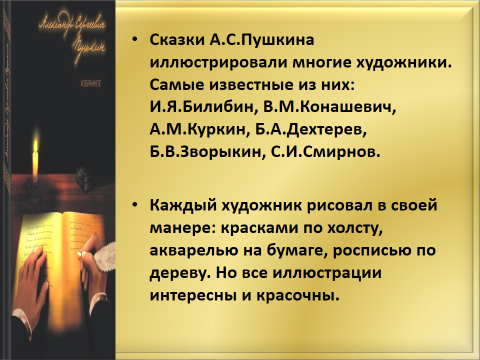 Слайд15 Итог урока и домашнее задание:С творчеством каких художников мы познакомились? Есть ли отличия в иллюстрациях разных художников? Может ли иллюстрация существовать как самостоятельное произведение?